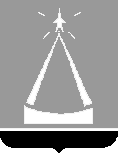 СОВЕТ  ДЕПУТАТОВ  ГОРОДСКОГО ОКРУГА ЛЫТКАРИНОРЕШЕНИЕ_______________ № ________________                                                                                                             ПРОЕКТ         О внесении изменений в Положение о бюджете и бюджетном процессе в городе Лыткарино Московской области,  принятое решением Совета депутатов города Лыткарино от 01.11.2012 №309/35На основании Бюджетного кодекса Российской Федерации,                                       в целях приведения в соответствие с действующим законодательством  нормативных правовых актов городского округа Лыткарино в сфере бюджетных правоотношений, возникающих между участниками бюджетного процесса в городском округе Лыткарино Московской  области,  руководствуясь  Федеральным  законом от 06.10.2003 №131-ФЗ   «Об общих принципах организации местного самоуправления в Российской Федерации», Уставом городского округа Лыткарино Московской области,                                                      Совет депутатов городского округа Лыткарино решил:1. Внести изменения в Положение о бюджете и бюджетном процессе                    в городе Лыткарино Московской области, утвержденное решением Совета депутатов города Лыткарино от 01.11.2012 №309/35, изложив его в новой редакции  согласно приложению.2. Направить Положение о бюджете и бюджетном процессе в городском округе Лыткарино Московской области в редакции, утвержденной настоящим решением, Главе городского округа Лыткарино для подписания и опубликования.3. Положения статьи 8, абзаца 6 пункта 1 статьи 52, абзаца 8 пункта 2 статьи 52 Положения о бюджете и бюджетном процессе  в городском округе Лыткарино Московской области (в редакции настоящего решения) применяются с 1 января 2020 года.4. Опубликовать в установленном порядке настоящее решение и Положение о бюджете и бюджетном процессе в городском округе Лыткарино Московской области  в газете «Лыткаринские вести» и на официальном сайте городского округа Лыткарино в сети «Интернет».Председатель Совета депутатов 	городского округа Лыткарино                                                 	В.В.Дерябин